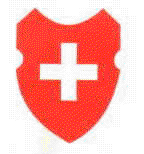 PROGRAMA DE ACTOS140º ANIVERSARIO DE LA FUNDACIÓN DE LAASOCIACIÓN SUIZA “GUILLERMO TELL”,FUNDADA EL 16 DE AGOSTO DE 1874Viernes 1 de agosto Hora 12:  Acto conmemorativo del 723 aniversario de la Independencia de la Confederación Helvética, en el chalet suizoHora 12.30:  Almuerzo de camaradería en el Comedor “La Esquina Suiza” Sábado 16 de agostoHora 21:   Concierto  del Coro Polifónico de la prov. De Santa Fe, conjuntamente con la Fundación “Ramseyer Dayer”, en el chalet suizoDomingo 17  de agosto Hora 18:  Presentación de la traducción del alemán del primer libro de actas de la Asociación Suiza, con la presencia de la traductora, Dra. Regula Rohland de Langbehn, en el chalet suizoJUEVES 21 DE AGOSTOHora 20:15:  Disertación  "La proeza de un suizo junto a Gato y Mancha, dos caballos criollos".La charla versa sobre la epopeya realizada entre 1925 y 1929,por Aime Felix Tschiffely,un docente  suizo con dos caballos criollos, en el raid ecuestre, que unió Buenos Aires con Nueva York, lo que constituyó, aun para nuestra época, una verdadera hazaña de admiración mundial.A cargo del Arq. Augusto Jullier.SÁBADO 23 DE AGOSTOHora 21:      Teatro en el Chalet Suizo  con la presentación de “Se busca” (monólogo) de Salvador Enriquez,”La diva diva”   (monólogo) de Benjamin Gavarre y “Felicidad expres” de Franco Ghelfi, a cargo del Grupo Primonia, entrada $ 40MIERCOILES 27 de agosto Hora 17:      Inauguración en la Plazoleta Suiza del proyecto de intervención urbana a través del taller de oficio mosaiquismo  para adolescentes y preadolescente en situación de riego social a cargo de la Prof. Lilian Pollera.DOMINGO 31 DE AGOSTOHora 19:30: Actuación en el Chalet Suizo de la Orquesta Cítrica, entrada $ 40